Math 3 Unit 1 - FactoringChallenge: 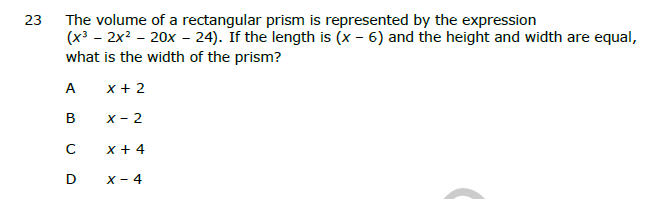 Show that (x + 3) is a factor of (x3 + 7x2 + 16x + 12) and determine the other two factors.x2 – 8x – 4825x4 – 4y4(hint: this is a difference of squares)3x3 + 9x2 + 2x + 6  2x2 – 162  (hint: factor out a GCF)2y2 – 9y – 518x2 – 9x(hint: factor out a GCF )2x2 - 8x – 102x3 + 8x2 + x + 44x2 – 81  (hint: this is a difference of squares)3x2 + 8x + 4x4 – 1 (hint: this is a difference of squares)9x3 + 12x2 – 3x – 4